LECTURA 2 “TODOS SOMOS INDIOS”Significados, Experiencias propias:Relaciona las columnas correctamenteEs el tipo de palabras cuyo significado determinan la relación con la forma de pensar de las personas.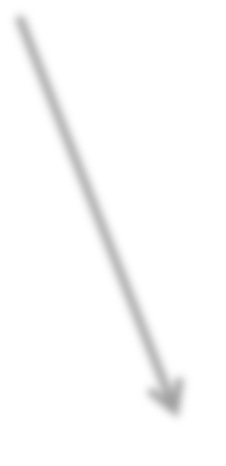 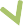 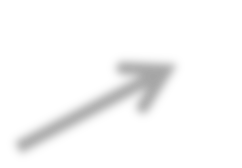 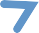 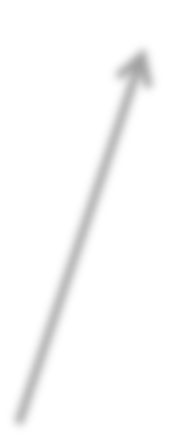 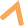 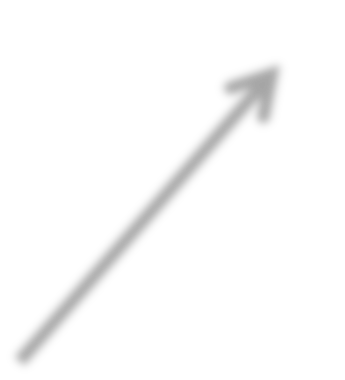 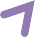 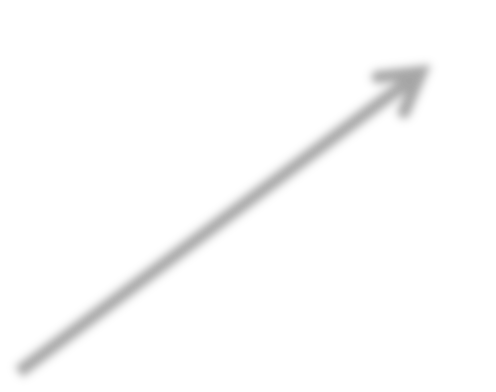 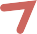 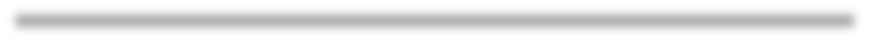 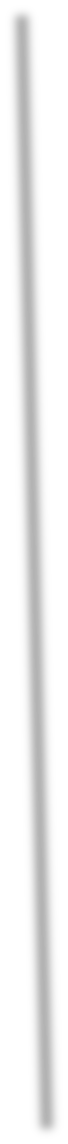 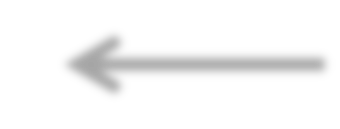 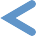 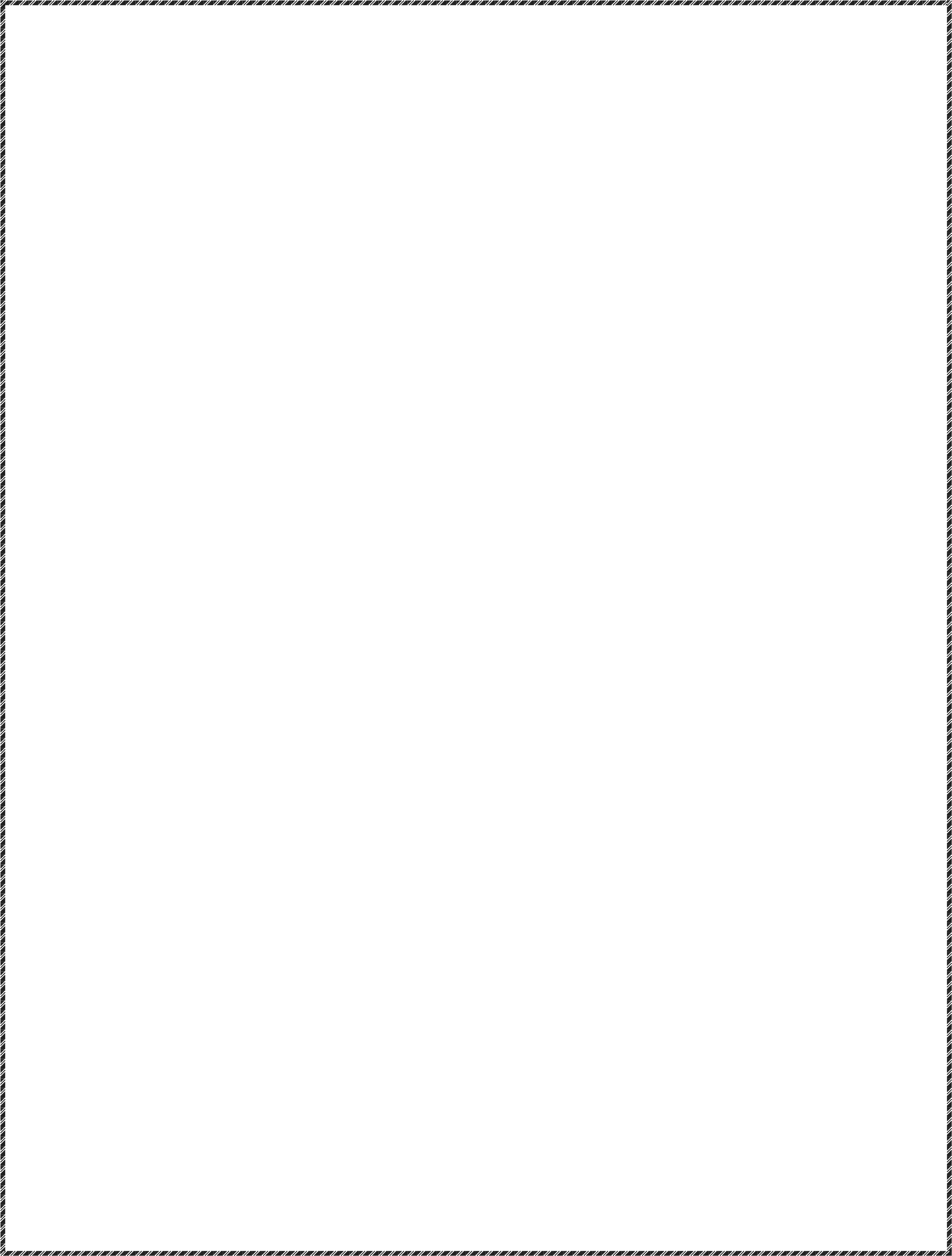 Las Poblaciones tzeltales encontraron un  predominio  en el genomaEl sometimiento de la población bien podría entenderse como un sinónimo deSon las dos castas indígenas más importantes en el México independentistaDe aquí venían los primeros pobladores de américaEsta ciencia tiene como propósito el estudio de la población.DEMOGRAFIAPACIFICACIONAFRICANOINDIGENA Y MESTIZACOLONIALISMO MENTALASIA